Dokumentet SKAL gemmes inde under denne sti med tekst = Afvigelserapport OPxxxxxxxx: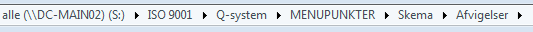 Dato:          /          201                 Rapport nr.: SalgsOrdre Nr.:Prod.ordrenr.:Beskrivelse af fejl. FejlproduktionLeverandørfejlReklamationer/klager fra kunderArbejdsulykker, herunder også dem, der ikke skal anmeldesHvad var årsagen til fejlen?Hvem har konstateret fejlen?Er fejl rettet med det samme?Hvis ja, hvordan?Hvis nej, forslag til rettelse og hvornårEr der behov for en korrigerende handling? JA              NEJKorrigerende handling er udført d.Beskrivelse af korrigerende handling3 mdr. efter korrigerende handling er gennemført, kontrolleres om den er effektivFungerer:         Fungerer ikke: Dato/Sign:Hvis ikke, forslag til ny handlingSag afsluttet